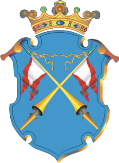 Республика КарелияАДМИНИСТРАЦИЯ КААЛАМСКОГО СЕЛЬСКОГО ПОСЕЛЕНИЯПОСТАНОВЛЕНИЕот 17 мая 2021г.	                                                                               	         № 20О внесение изменений в Порядок принятия решения на размещение нестационарных торговых объектов без предоставления земельных участков на территории Кааламского сельского поселенияВ целях обеспечения возможности стабильного функционирования и развития нестационарной торговли на территории Кааламского сельского поселения, в соответствии со статьей 39.33 Земельного кодекса Российской Федерации, с пунктом 2 статьи 6 Федерального закона от 28 декабря 2009 года № 381-ФЗ «Об основах государственного регулирования торговой деятельности в Российской Федерации», Распоряжением Правительства Российской Федерации от 30.01.2021г. № 208-р,  Постановлением Правительства Республики Карелия от 26 апреля 2017г. № 133-П «О мерах по развитию нестационарной торговли на территории Республики Карелия», Приказом Министерства имущественных и земельных отношений Республики Карелия от 22.11.2018 № 221 «Об утверждении результатов определения кадастровой стоимости земельных участков категории земель населенных пунктов и земельных участков категории земель особо охраняемых территорий и объектов», Администрация Кааламского сельского поселения ПОСТАНОВЛЯЕТ:Пункт 1.5 части 1 главы 2  Порядка принятия решения на размещение нестационарных торговых объектов без предоставления земельных участков на территории Кааламского сельского поселения, утвержденного постановлением администрации Кааламского сельского поселения от 17.03.2021 года № 11 дополнить подпунктом следующего содержания: « - организациям, осуществляющим производство мясной продукции (ОКВЭД 10.1)»Опубликовать настоящее постановление в средствах массовой информации и разместить на официальном сайте администрации в сети ИнтернетНастоящее Постановление вступает силу с момента его официального опубликования.Глава Кааламского сельского поселения                                      А.М. Мищенко